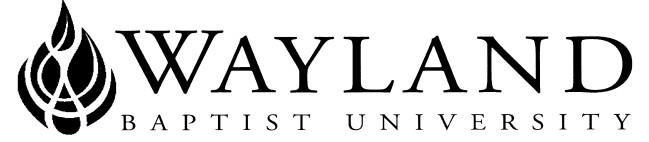 WAYLAND BAPTIST UNIVERSITYSCHOOL OF BEHAVIORAL & SOCIAL SCIENCESVIRTUAL CAMPUSWayland Mission Statement:  Wayland Baptist University exists to educate students in an academically challenging, learning-focused, and distinctively Christian environment for professional success, and service to God and humankind.Course Title, Number, and Section:  HIST 3308 VC01 - History of American Women Term:  Winter 2019Instructor:  Dr. Rebekah CroweOffice Phone Number and WBU Email Address: 806.291.1185; rebekah.crowe@wbu.eduOffice Hours, Building, and Location: Gates Hall #317 - 9:00 to 10:45 a.m. Monday/Wednesday/Friday; 12:00 to 3:30 p.m. Tuesday/Thursday; and by appointmentClass Meeting Time and Location: WBUonlineCatalog Description: A survey of the female experience in the United States from the colonial period through the twentieth century.There is no prerequisite for this course. Required Textbook(s) and/or Required Material(s): Riley, Glenda. Inventing the American Woman: An Inclusive History. Fourth Edition.  Harlan-Davidson, Inc., 2007. – you will need both of the 2 volumes. ISBNs: 978-0-88295-250-5 and 978-0-88295-251-2.Clinton, Catherine. The Plantation Mistress. Pantheon: 1984. ISBN: 978-0-39472-253-5.Jager, Rebecca K. Malinche, Pocahontas, and Sacagawea: Indian Women as Cultural Intermediaries and National Symbols. University of Oklahoma Press: 2015. ISBN: 978-0-80614-851-9. Optional Materials: Other materials will be available on Blackboard and/or chosen from a list. Course Outcome Competencies: Upon completion of this course, students will be able to:describe the lives of native, slave, and European immigrant American women explain the marriage, family, childbirth, and childrearing practices of American women and how those practices have changed over timedescribe the contributions and role of women in major historical events from the American Revolution to WWII, the civil rights movement, and the feminist revolutiondescribe the recent past of American women, from the Roe decision to the presentdevelop their oral and written communication skills, as well as their ability to analyze information and draw defensible conclusions about itAttendance Requirements: WBUonline (Virtual Campus)Students are expected to participate in all required instructional activities in their courses. Online courses are no different in this regard; however, participation must be defined in a different manner. Student “attendance” in an online course is defined as active participation in the course as described in the course syllabus. Instructors in online courses are responsible for providing students with clear instructions for how they are required to participate in the course. Additionally, instructors are responsible for incorporating specific instructional activities within their course and will, at a minimum, have weekly mechanisms for documenting student participation. These mechanisms may include, but are not limited to, participating in a weekly discussion board, submitting/completing assignments in Blackboard, or communicating with the instructor. Students aware of necessary absences must inform the professor with as much advance notice as possible in order to make appropriate arrangements. Any student absent 25 percent or more of the online course, i.e., non-participatory during 3 or more weeks of an 11 week term, may receive an F for that course. Instructors may also file a Report of Unsatisfactory Progress for students with excessive non-participation. Any student who has not actively participated in an online class prior to the census date for any given term is considered a “no-show” and will be administratively withdrawn from the class without record. To be counted as actively participating, it is not sufficient to log in and view the course. The student must be submitting work as described in the course syllabus. Additional attendance and participation policies for each course, as defined by the instructor in the course syllabus, are considered a part of the university’s attendance policy.Statement on Plagiarism and Academic Dishonesty: Wayland Baptist University observes a zero tolerance policy regarding academic dishonesty. Per university policy as described in the academic catalog, all cases of academic dishonesty will be reported and second offenses will result in suspension from the university.Disability Statement: In compliance with the Americans with Disabilities Act of 1990 (ADA), it is the policy of Wayland Baptist University that no otherwise qualified person with a disability be excluded from participation in, be denied the benefits of, or be subject to discrimination under any educational program or activity in the university.  The Coordinator of Counseling Services serves as the coordinator of students with a disability and should be contacted concerning accommodation requests at (806) 291- 3765.  Documentation of a disability must accompany any request for accommodations.Course Requirements and Grading Criteria: Weekly Discussion Boards (165 points)Each student will answer the question(s) posted each week and comment on classmates’ answers for a total of 15 points. Original posts will be due by 11:59 p.m. (Central Time) on Wednesdays. Comments will be due by 11:59 p.m. (Central Time) on Sundays. Late posts will be penalized 1 point per every 24 hour period past the due date.  Late comments will not be accepted. Primary Document Journal (100 points)Each student will keep a journal in which he or she will collect and/or analyze primary documents throughout the course. This journal should be kept up weekly but will not be graded until after the due date (11:59 p.m., Central Time, on Wednesday, February 12). No late work will be accepted.Book Reviews (50 points each, 200 points total)Each student will submit four 1,000-1,500 word (double spaced, 12 point font, 1 inch margins) reviews of books related to the course.  The first two are required texts (see first page of syllabus for list) and the last two will be chosen from a book list.  These reviews must be formatted in Turabian Notes-Bibliography style and follow the Submission Guidelines. More specific information about the requirements for these reviews is listed on Blackboard in the Book Reviews tab. Reviews will be due by 11:59 p.m. (Central Time) on the following Saturdays: December 7, December 21, January 18, and February 1. Late papers will be penalized 5 points per 24 hour period after the due date.  I will add 3 points of extra credit for taking book reviews through the Writing Center. Exams (150 points each, 300 points total)Two exams will consist of multiple choice, short answer, identification, and essay questions. Materials for the exams will come from the text, additional readings, and class discussion. Exams must be completed by 11:59 p.m., Central Time, on Saturday, January 11, and Saturday, February 15. No late exams will be accepted. You will be allowed 2 hours for each exam.Final Project-Project Proposal (20 points)Each student will choose an American woman as the basis for all elements of the final project. First, each student will submit a one page (double-spaced) proposal and 3-5 suggested works in a bibliography. More information about this assignment can be found on Blackboard, in the Final Projects folder. Late assignments will be penalized 5 points for every 24 hour period past the due date (Saturday, December 14, 11:59 p.m., Central Time).-Powerpoint Presentation (100 points)Each student will prepare a 15 to 20 minute Powerpoint presentation, with voice-over, on his/her chosen topic. Each student must also turn in a bibliography of at least ten scholarly sources used in the presentation, formatted in Turabian style. The presentation and the bibliography are due by Saturday, February 8, at 11:59 p.m., Central Time). A copy of the presentation will also be uploaded to the discussion board for class viewing. Late assignments will be penalized 5 points per 24 hour period after the due date.  I will add 5 points to the total grade for taking the bibliography section through the Writing Center. Method of determining course grade: Weekly Discussion Boards	165 pointsJournal				100 pointsBook Reviews			200 pointsExams				300 pointsProject Proposal		  35 pointsPowerpoint Presentation	100 points                Total: 900 pointsThe University has a standard grade scale:A = 90-100, B = 80-89, C = 70-79, D = 60-69, F= below 60, W = Withdrawal, WP = withdrew passing, WF = withdrew failing, I = incomplete. An incomplete may be given within the last two weeks of a long term or within the last two days of a microterm to a student who is passing, but has not completed a term paper, examination, or other required work for reasons beyond the student’s control. A grade of “incomplete” is changed if the work required is completed prior to the last day of the next long (10 to 15 weeks) term, unless the instructor designates an earlier date for completion.  If the work is not completed by the appropriate date, the I is converted to an F.Student Grade Appeals:Students shall have protection through orderly procedures against prejudices or capricious academic evaluation. A student who believes that he or she has not been held to realistic academic standards, just evaluation procedures, or appropriate grading, may appeal the final grade given in the course by using the student grade appeal process described in the Academic Catalog. Appeals may not be made for advanced placement examinations or course bypass examinations. Appeals limited to the final course grade, which may be upheld, raised, or lowered at any stage of the appeal process. Any recommendation to lower a course grade must be submitted through the Vice President of Academic Affairs to the Faculty Assembly Grade Appeals Committee for review and approval. The Faculty Assembly Grade Appeals Committee may instruct that the course grade be upheld, raised, or lowered to a more proper evaluation. Communication Policy: I communicate via the course Blackboard site and through Wayland email. It is your responsibility to check both forms of communication on a daily basis. I will not respond to correspondence from non-WBU email addresses. Blackboard works best with Mozilla Firefox or Google Chrome. Using other browsers may result in technical difficulties, for which you are responsible.http://catalog.wbu.eduTentative Schedule: Date				Topic						Assignments____________Week 1: Nov 11-17		Colonial Women				 Ch. 1										Pre-test/choose booksWeek 2: Nov 18-24		Revolution/New Nation			Ch. 2Thanksgiving Break: November 25-December 1Week 3: Dec 2-8		Age of Expansion				Ch. 3Review #1 Week 4: Dec 9-15		Antebellum Women				Ch. 4										Project ProposalWeek 5: Dec 16-22		Civil War & Reconstruction			Ch. 5										Review #2 			Christmas Break: December 23-January 5Week 6: Jan 6-12		Gilded Age/Progressive Era			Ch. 6														Midterm ExamWeek 7: Jan 13-19		New Woman					Ch. 7Review #3Week 8: Jan 20-26		Depression/World War II			Ch. 8Week 9: Jan 27-Feb 2		1945-1965					Ch. 9Review #4Week 10: Feb 3-9		Modern Women				Ch. 10PresentationsWeek 11: Feb 10-15		Conclusions					Final Exam & Journal